Салфетка - непременный предмет сервировки стола. Ведь без салфетки невозможно соблюсти чистоту и опрятность за столом. Кроме того, хорошо отглаженная и красиво сложенная полотняная салфетка еще и украшает стол.Существует много способов свертывания салфеток, но мы рекомендуем наиболее удобный и простой способ, чтобы как можно меньше прикасаться к ней руками и чтобы в развернутом виде она не выглядела мятой.При сервировке стола к завтраку или обеду обычно салфетки складывают вчетверо, треугольником, пополам и заворачивают рулетом, что, кстати не очень трудно, а для торжественного ужина или обеда допустимы более сложные формы складывания салфеток - парусом, колпачком, свечкой и др.Свернутые салфетки кладут каждому гостю на закусочную тарелку.Можно полотняные салфетки заменить бумажными, разумеется, не разрезая их в целях экономии на части.Как правильно пользоваться салфеткой. Садясь за стол и увидев на тарелке перед собой красиво свернутую белоснежную салфетку, некоторые испытывают какую-то робость перед ней. Иногда пытаются даже осторожно отложить ее в сторонку, не зная о том, что салфетка столь же необходима, как нож, вилка, ложка, и, так же как они, призвана помочь человеку во время еды.Как уже говорилось, хорошо отглаженная и умеренно подкрахмаленная белоснежная салфетка, красиво сложенная, несомненно, украшает стол, придает ему вместе с другими предметами сервировки более торжественный вид. Основное же назначение салфетки состоит в том, чтобы предохранить костюм каждого от попадания случайных брызг, капель, крошек. Ею также обтирают пальцы и губы во время и после еды.Непосредственно перед едой салфетку нужно развернуть, сложить вдвое и положить изгибом к себе на колени.Закладывать салфетку одним из ее углов или краем за воротник или лацкан пиджака не принято.Пальцы, случайно испачканные во время еды, осторожно вытирают верхней половиной салфетки, не снимая ее с колен.Для обтирания губ салфетку берут с колен двумя руками, укорачивают путем перевертывания ее концов в ладони и, приложив середину к губам, промокают их о верхнюю половину салфетки. Вытирать губы путем скользящих движений по ним салфеткой некрасиво.Совершенно недопустимо использовать салфетку вместо носового платка или в качестве полотенца для сильно испачканных рук.Не полагается, сев за стол, пристально разглядывать приборы и посуду, а затем салфеткой протирать их, если вы вдруг заметили какое-то пятнышко. Этим вы обидите хозяев, усомнившись в их чистоплотности.По окончании еды салфетку не следует тщательно складывать, пытаясь придать ей прежний вид, а просто аккуратно положить справа от своей тарелки. Не    рекомендуется также вешать ее на спинку стула или класть на его сиденье.Если салфетка случайно упала с колен на пол, не следует огорчаться: попросите дать вам чистую, поскольку пользоваться салфеткой, поднятой с пола, конечно, нельзя.Предлагаем несколько способов складывания салфеток, не требующих много времени и усилий.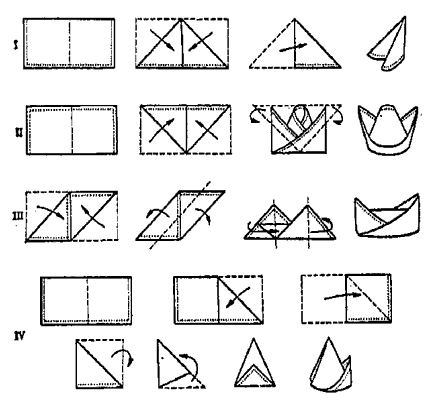 Памятка для родителей(в рамках проекта по привитию культурно-гигиенических навыков детей)ПОЛЬЗУЕМСЯ САЛФЕТКОЙ ПРАВИЛЬНО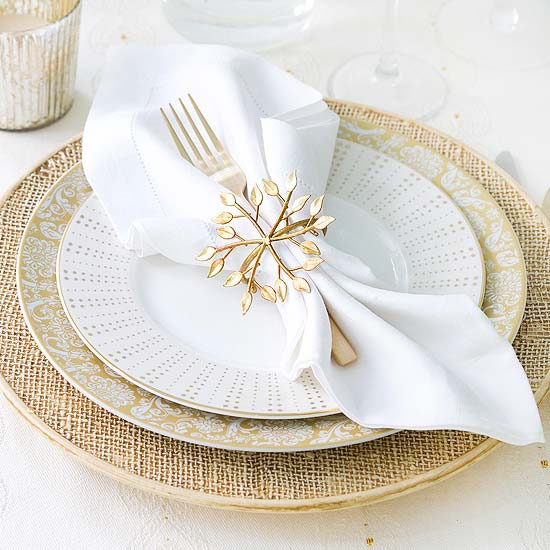 Подготовила: воспитатель Ермолаева В.И.